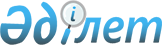 О внесении изменении в постановление акимата Айтекебийского района от 8 сентября 2014 года № 168 "Об определении мест для размещения агитационных печатных материалов кандидатов в период проведения выборов"Постановление акимата Айтекебийского района Актюбинской области от 8 мая 2019 года № 84. Зарегистрировано Департаментом юстиции Актюбинской области 8 мая 2019 года № 6133
      В соответствии со статьей 28 Конституционного Закона Республики Казахстан от 28 сентября 1995 года "О выборах в Республике Казахстан", статьей 31 Закона Республики Казахстан от 23 января 2001 года "О местном государственном управлении и самоуправлении в Республике Казахстан", акимат Айтекебийского района ПОСТАНОВЛЯЕТ:
      1. Внести изменение в постановление акимата Айтекебийского района от 8 сентября 2014 года № 168 "Об определении мест для размещения агитационных печатных материалов кандидатов в период проведения выборов" (зарегистрированное в реестре государственной регистрации нормативных правовых актов № 4032, опубликованное 18 сентября 2014 года в районной газете "Жаңалық жаршысы") следующие изменения:
      приложение к указанному постановлению изложить в новой редакции согласно приложению к настоящему постановлению.
      2. Государственному учреждению "Аппарат акима Айтекебийского района" в установленном законодательством порядке обеспечить:
      1) государственную регистрацию настоящего постановления в Департаменте юстиции Актюбинской области;
      2) направление настоящего постановления на официальное опубликование в периодических печатных изданиях и Эталонном контрольном банке нормативных правовых актов Республики Казахстан в электронном виде;
      3) размещение настоящего постановления на интернет-ресурсе акимата Айтекебийского района.
      3. Контроль за исполнением настоящего постановления возложить на руководителя аппарата акима района Е. Каржаубаеву.
      4. Настоящее постановление вводится в действие со дня его первого официального опубликования. Места для размещения агитационных печатных материалов на период проведения выборов
					© 2012. РГП на ПХВ «Институт законодательства и правовой информации Республики Казахстан» Министерства юстиции Республики Казахстан
				
      Аким района 

М. Ибрашов

      CОГЛАСОВАНО: 
Председатель Айтекебийской районной 
территориальной избирательной комиссии 
_______________ М. Сатимов 
" ____ " ___________ 2019 год
Приложение к постановлению акимата Айтекебийского района от 8 мая 2019 года № 84Утверждено постановлением акимата Айтекебийского района от 8 сентября 2014 года № 168
№
Наименование города и сельских округов
Наименование города либо населенного пункта
Месторасположение
Наименование
Количество
1
Аккольский сельский округ
село Акколь
Перед зданием Аккольского сельского клуба,

улица Айтеке би, 1
стенд
1
2
Актастинский сельский округ
село Актасты
Перед зданием Актастинского сельского клуба,

улица Айтеке би, 5
стенд
1
2
Актастинский сельский округ
село Толыбай
Перед зданием Толыбайского сельского клуба,

улица Темирбека Жургенова, 10
стенд
1
3
Аралтогайский сельский округ
село Киякты
Перед зданием Кыналинской основной школы,

улица Алии Молдагуловой, 12
стенд
1
3
Аралтогайский сельский округ
село Улгайсын
Перед зданием школы имени Буркитали Сисекенова,

улица Буркитали Сисекенова,5
стенд
1
3
Аралтогайский сельский округ
село Милы
Перед зданием Милинской начальной школы,

улица Ыбырай Алтынсарина,1
стенд
1
3
Аралтогайский сельский округ
село Аралтогай
Перед зданием Аралтогайского сельского клуба,

улица Жанкожа батыра,4
стенд
1
4
Айкенский сельский округ
село Айке
Перед зданием Айкенской средней школы,

улица Динмухаммеда Конаева, 15
стенд
1
4
Айкенский сельский округ
село Теренсай
Перед зданием Теренсайского сельского клуба,

улица Нурпеиса Байганина, 2а
стенд
1
5
Баскудукский сельский округ
село Баскудук
Перед зданием сельского клуба Баскудук,

улица Бейбитшилик, 7а
стенд
1
5
Баскудукский сельский округ
село Сарбулак
Перед зданием Мамытской основной школы,

улица Шаруашылык,14
стенд
1
6
Жамбылский сельский округ
село Жамбыл
Перед зданием аппарата акима Жамбылского сельского округа,

улица Тынгерлер, 8
стенд
1
7
Жабасакский сельский округ
село Жабасак
Перед зданием Жабасакского сельского клуба,

улица Самурат, 30
стенд
1
7
Жабасакский сельский округ
село Байжанколь
Перед зданием Байжанкольской начальной школы, улица Абая Кунанбаева,15а
стенд
1
7
Жабасакский сельский округ
село Аккум
Перед зданием Аккумской основной школы,

улица Темирбека Жургенова,7
стенд
1
8
Кызылжулдызский сельский округ
село Аралтобе
Перед зданием средней школы имени Жахия Сарсенова,

улица Былшык би,26
стенд
1
9
Кумкудукский сельский округ
село Кумкудук
Перед зданием Кумкудукского сельского клуба,

улица Байтаза Бисенбаева, 1
стенд
1
10
Карабутакский сельский округ
село Карабутак
Перед зданием Карабутакского сельского клуба,

улица Айтеке би, 5
стенд
1
10
Карабутакский сельский округ
село Карабутак
Перед зданием средней школы имени Тараса Шевченко, улица О.Алдабергенова, 19
стенд
1
10
Карабутакский сельский округ
село Белкопа
Перед зданием Белкопинской средней школы,

улица Жолай Жусипа, 8а
стенд
1
10
Карабутакский сельский округ
село Жароткел
Перед зданием Жароткельской основной школы, улица Алии Молдагуловой, 7
стенд
1
10
Карабутакский сельский округ
село Енбекту
Перед зданием Енбектуской средней школы,

улица Нурмана Алдекешова, 3
стенд
1
11
Комсомольский сельский округ
село Комсомольское
Перед зданием дома культуры "Целинник",

улица Темирбека Жургенова, 67
стенд
1
11
Комсомольский сельский округ
село Комсомольское
Перед зданием Районного отдела занятости и социальных программ, улица Абылай хана, 24
стенд
1
11
Комсомольский сельский округ
село Комсомольское
Перед зданием Центральной районной больницы,

улица Абылай хана, 3
стенд
1
11
Комсомольский сельский округ
село Комсомольское
Перед зданием Комсомольской средней школы,

улица Кенесары хана, 5
стенд
1
11
Комсомольский сельский округ
село Комсомольское
Перед зданием средней школы имени Темирбека Жургенова, улица К. Айтазина, 16а
стенд
1
11
Комсомольский сельский округ
село Талдысай
Перед зданием Талдысайской средней школы,

улица Комсомольское, 34
стенд
1
12
Кайрактинский сельский округ
село Талдык
Перед зданием Талдыкской основной школы,

улица Нурмана Альдекешова, 1
стенд
1
13
Саратский сельский округ
село Сарат
Перед зданием Саратского сельского клуба,

улица Жангельды,26
стенд
1
14
Сулукольский сельский округ
село Сулукол
Перед зданием Сулукольской средней школы,

улица Динмухаммеда Конаева,16
стенд
1
15
Ушкаттинский сельский округ
село Ушкатты
Перед зданием Ушкаттинского сельского клуба,

улица Желтоксана, 2
стенд
1